Муниципальное автономное дошкольное образовательное  учреждение          «Детский сад комбинированного вида №14 «Умка»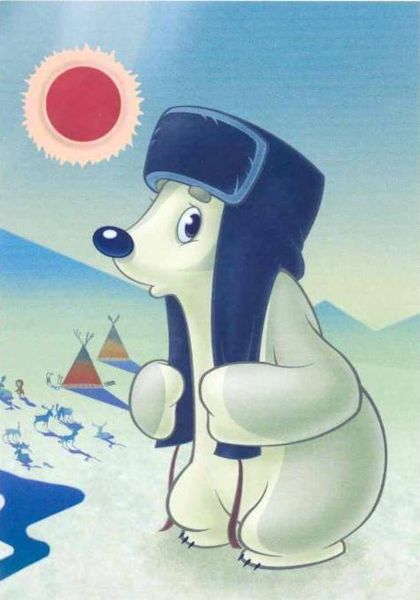 Программа организациитеатрализованной деятельности  детей старшего дошкольного возраста«В гостях у Умки»Мегион2013ОГЛАВЛЕНИЕПАСПОРТ ПРОГРАММЫ  «В душе каждого ребёнка таится желание свободной театральной игры, в которой он воспроизводит знакомые литературные сюжеты. Именно это активирует его мышление, тренирует память и образное восприятие, развивает воображение и фантазию, совершенствует речь»                                                                                                            Антипина Е.А.ПОЯСНИТЕЛЬНАЯ ЗАПИСКАСовременная педагогическая наука, смотрящая на образование, как на воспроизведение духовного потенциала человека, располагает разнообразными сферами образовательного воздействия на ребенка. Сфера искусства рассматривается как пространство, способствующее формированию социально-эстетической активности личности. По мнению современных ученых, педагогов, психологов, исследующих проблемы дошкольного образования, раскрытию внутренних качеств личности и самореализации ее творческого потенциала в наибольшей степени способствует синтез искусств. Этот взгляд на воспитание ребенка сделал актуальной проблему образования и воспитания дошкольников средствами театрального искусства, и позволил нам обратиться к театральной деятельности в нашем дошкольном учреждении, не только как к самостоятельному разделу художественного воспитания детей, но и как к мощному синтетическому средству развития их творческих способностей.    Театрализованная деятельность позволяет формировать опыт социальных навыков поведения благодаря тому, что каждое литературное произведение или сказка для детей всегда имеют нравственную направленность (дружба, доброта, честность, смелость и т.д.). Благодаря сказке ребенок познает мир не только умом, но и сердцем. И не только познает, но и выражает свое собственное отношение к добру и злу.Для развития выразительной стороны речи, необходимо создание таких условий, в которых каждый ребенок мог проявить свои эмоции, чувства, желания и взгляды, причем не только в обычном разговоре, но и публично.Привычку к выразительной публичной речи можно воспитать в человеке только путем привлечения его с малолетства к выступлениям перед аудиторией. В этом огромную помощь могут оказать театрализованные занятия. Они всегда радуют детей, пользуются у них неизменной любовью. Искусство театра представляет собой органический синтез музыки, танца, живописи, риторики, актерского мастерства, сосредотачивает в единое целое средство выразительности, имеющееся в арсенале отдельных искусств, и, тем самым, создает условие для воспитания целостной одаренной личности.Художественно – эстетическое воспитание занимает одно из ведущих мест в содержании воспитательного процесса дошкольного образовательного учреждения и является приоритетным направлением. Богатейшее поле для эстетического развития детей,  развития их творческих способностей представляет театрализованная деятельность.      К театрализованной деятельности детей нужно обязательно привлекать родителей, тем самым, стараясь сблизить семью с жизнью детей. Совместно с родителями можно изготовить декорации, атрибуты, маски, костюмы сказочных персонажей, эмблемы, шумовые музыкальные инструменты (банки с крупой, камешками; коробки с палочками и др.).В качестве результатов работы по организации театрализованной деятельности детей  можно назвать следующие: дети становятся более эмоциональными и мобильными; учатся понимать искусство и высказывать свои впечатления, открыто и честно. Ребенок умеющий создавать образ на сцене, перевоплощаться и выражать свои эмоции становится эмоциональной, открытой, культурной и творческой личностью.Таким образом, нами была определена цель программы: развитие творческих способностей ребёнка посредством театрализованной деятельности.  Для реализации цели были поставлены следующие задачи:       1. Совершенствовать артистические навыки детей.      2. Формировать умения детей согласовывать свои действия с действиями партнёра (слушать, не перебивая говорить, обращаясь к партнеру).3. Развить у детей интерес к театральной игровой деятельности.4. Побуждать к импровизации с использованием доступных каждому ребёнку средств выразительности (мимика, жесты, движения и т.п.). Помогать в создании выразительных средств.      5. Воспитать и развить внутренние (воля, память, мышление, внимание, воображение, подлинность в ощущениях) и внешние (чувство ритма, темпа, чувство пространства и времени, вера в предлагаемые обстоятельства) техники актера в каждом ребенке.Формы проведения занятий: беседы, игры, инсценировки, постановка сказки. Направленность:	1. Развитие творческих способностей детей, формирование творческой личности с богатым воображением, инициативой.2. Духовное развитие детей.3. Речевое, социальное и интеллектуальное развитие детей. Принципы проведения театрализованной деятельностиНаглядность в обучении – осуществляется на восприятии наглядного материала (иллюстрации, видеоматериалы, экскурсии в театр, музыкальные фрагменты, театрализованные спектакли педагогов детского учреждения).Доступность – театрализованная деятельность детей составлена с учетом возрастных особенностей, построена  по принципу дидактики (от простого  к сложному).Проблемность – направленная на поиск разрешения проблемных ситуаций.Развивающий и воспитательный характер обучения – направлен на расширение кругозора, на развитие патриотических чувств и познавательных процессов.Здоровьесберегающие технологии, используемые при реализации программы (Приложение 10):дыхательная гимнастика;артикуляционная гимнастика;пальчиковые игры со словами;гимнастика для глаз;физкультминутка, динамические паузы.Основное содержание программыПрограмма организации театрализованной деятельности  детей старшего дошкольного возраста(5-6 лет) «В гостях у Умки» состоит из 32 занятий (8 блоков), с   периодичностью 1 раз в неделю, длительностью 20 - 25 мин.Блоки программы:Кукловедение. Основы кукольного театра.Основы актерского мастерства. Театральная азбука.Основные принципы драматизации.Русский фольклор.Постановка сказки.Самостоятельная театральная деятельность.Работа с родителями:- совместные театрализованные представления, праздники, кукольные театры, изготовление афиш, костюмов, оформление музыкального зала к спектаклям и праздникам, - проведение с родителями: лекториев, собраний, анкетирование, аудиоконсультации, оформление фотостенда.Педагогический анализ знаний и умений детей (диагностика) проводится 2 раза на начальном и конечном этапах работы (Приложение 1). Содержание программыБлок 1 - Кукловедение (Приложение 2)Тема: «Удивительный мир кукол»Задачи: дать представление о разных видах кукольных театров: пальчиковом, настольном, бибабо, ростовых кукол. Познакомить ребят с правилами поведения в театре и профессией актера, который управляет куклами. Расширить словарный запас воспитанников. Развивать память, мышление, речь. Воспитывать интерес и уважение к профессии актера.Блок 2 - Основы кукольного театра (Приложение 3)Тема: «Настольные сказки»Задачи: продолжать развивать умение использовать куклы разных театров в разыгрывании сценок по знакомым сказкам, стихотворениям.Блок 3 - Основы актерского мастерства (Приложение 4)Тема: «Умеют куклы говорить»Задачи: познакомить с основами актёрского мастерства. Развивать умение изображать эмоциональное состояние персонажа, используя выразительные движения и интонацию. Познакомить с темпом и ритмом. Закреплять умение чётко, произносить слова и предложения с различной интонацией (вопрос, просьба, удивление, грусть, страх и т.д.). Развивать пластику движения, речь, логическое мышление, воображение. Воспитывать интерес к театральной деятельности. Блок 4- театральная азбука (Приложение 5)Тема "Необычный театр картинок"Задачи: продолжать знакомство с историей театра. Закрепить знания детей о разных видах кукольных театров: пальчиковом, настольном, трафаретном, бибабо, ростовых кукол, театром марионеток и театром теней.Блок 5 – основные принципы драматизации (Приложение 6)Тема:  «Веселые зверюшки»Задачи: развивать умения разыгрывать несложные представления по знакомым литературным сюжетам, используя при этом выразительные средства (интонацию, мимику, жест), правильно держать себя на сцене, использовать в создании образа атрибуты, элементы костюма. Развивать интонационную выразительность речи и пластику движений. Воспитывать любовь к театру, уважение к профессии актёра.Совершенствовать исполнительские умения.Блок 6 - русский фольклор  (Приложение 7)Тема: "В гости к сказке"Задачи: познакомить с русским фольклором. Развивать умения придумывать и обыгрывать новые сюжеты с использованием персонажей и предметов, известных детям по русским народным сказкам. Развивать речь и воображение. Воспитывать интерес к народным сказкам, поговоркам, потешкам, пословицам.Блок 7- постановка сказки  (Приложение 8)Тема: "Приходите в театр к нам"Задачи: развивать умения детей правильно держать себя на сцене, использовать в создании образа атрибуты, элементы костюма. Развивать интонационную выразительность речи и пластику движений. Воспитывать любовь к театру, уважение к профессии актёра.-формировать умение  детей вживаться в создаваемый образ, сопровождать действия репликами персонажей. Развивать логическое мышление, память, навыки выразительного чтения. Расширить словарный запас. Воспитывать интерес к истории нашей страны.Блок 8 - Самостоятельная театральная деятельность (Приложение 9)Тема: "Салат из сказок"Задачи: Привлекать детей к самостоятельным театрализованным играм и представлениям.Перспективное планирование по программе «В гостях у Умки»по театрализованной деятельности с детьми старшего дошкольного возрастаТематический план по программе «В гостях у Умки» потеатрализованной деятельности с детьми старшего дошкольного возрастаОжидаемый результатРЕБЕНОК должен уметь:- разыгрывать несложные представления по знакомым литературным сюжетам, используя выразительные средства (интонацию, мимику, жест); использовать в театрализованных играх образные игрушки.Должен знать: - некоторые виды театров (кукольный, драматический, музыкальный, детский, театр зверей и др.);-  некоторые приемы и манипуляции, применяемые в знакомых видах театров: резиновой, пластмассовой, мягкой игрушки (кукольный), настольном, настольно-плоскостном, конусной игрушки, стендовом на фланелеграфе и магнитной доске.
Список литературыАртемова Л.В. Театрализованные игры дошкольников. – М.:      Просвещение, 1991г.Алексеевская  Н. Домашний театр. -  М.: Лист, 2000г.Выготский Л.С. Воображение и творчество в детском возрасте. – М.: Просвещение, 1991г.Караманенко Т.Н. Кукольный театр – дошкольникам. -  М.: Просвещение, 1982г.Мирясова В.И. Играем в театр. – М.: Гном - Пресс, 1999г.Маханева М.Д. Театрализованные занятия в детском саду. -   Москва.: Просвещение, .Петрова Т.И., Сергеева Е.Я., Театрализованные игры в детском саду. – М.: Просвещение,  .Синицына Е. Игры для праздников. – М.: Лист, 1999г.Тихомирова Л.Ф. Упражнения на каждый день: развитие внимания и воображения дошкольников. - Ярославль: Академия Развития, 1999г. Шипицына Л.М. Азбука общения. - Санкт-Петербург: Детство-пресс,     1998г. Караманенко Т.Н, Караманенко Ю.Г. Кукольный театр – дошкольникам. – М.:, Просвещение, 1982Приложение 1Мониторинг по программе «В гостях у Умки» по театрализованной  деятельности с детьми старшего дошкольного возраста1. Знание видов театра2. Умение обращаться с куклой3. Способность сопереживать героям сказок4. Умение вживаться в создаваемый образ находя более выразительные средства для воплощения, используя мимику, жесты, движения5. Владение выразительностью речи6. Умение давать оценку поступкам действующих лиц в спектаклеХарактеристика уровнейВысокий уровень:Творческая активность ребенка, его самостоятельность, инициатива, быстрое осмысление задания, точное выразительной его выполнения без помощи взрослых, ярко выраженная эмоциональность.Средний уровень Эмоциональная отзывчивость, интерес, желание включиться в деятельность. Но ребенок затрудняется в выполнения задания. Требуется помощь взрослого, дополнительное объяснение, показ, повтор.Низкий уровень Мало эмоционален, не активен, равнодушен; спокойно, без интереса относиться к театральной деятельности. Не способен к самостоятельности.1Паспорт программы32Пояснительная записка53Цель программы74Задачи  756789101112131415Формы проведения занятийНаправленностьПринципы проведения театрализованной деятельностиЗдоровьесберегающие технологииОсновное содержание программыРабота с родителямиСодержание программыПерспективное планированиеТематический планОжидаемый результатСписок использованной литературы                                                           777899101318222316ПриложениеНаименование ПрограммыПрограмма организации театрализованной деятельности  детей старшего дошкольного возраста«В гостях у УмкиТерритория Город МегионУчреждение-исполнительМуниципальное автономное дошкольное образовательное учреждение «Детский сад комбинированного вида №14 «Умка»Юридический адрес учреждения628681, Ханты-Мансийский автономный округ - Югра, город  Мегион, ул. Нефтяников, д.3/1Электронная почта: umkamegion@mail.ruТелефон (рабочий)8 (34643) 3-12-51Основной разработчик ПрограммыВоспитатель муниципального автономного образовательного  учреждения  «Детский сад комбинированного вида №14 «Умка»Кузнецова Наталья ВладимировнаЦель ПрограммыРазвитие творческих способностей ребёнка посредством театрализованной деятельностиЗадачи Программы1. Совершенствовать артистические навыки детей;2. Формировать умения детей согласовывать свои действия с действиями партнёра (слушать, не перебивая друг друга, говорить, обращаясь к партнеру);3. Развить у детей интерес к театральной игровой деятельности;4. Побуждать к импровизации с использованием доступных каждому ребёнку средств выразительности (мимика, жесты, движения и т.п.). Помогать в создании выразительных средств;5. Воспитать и развить внутренние (воля, память, мышление, внимание, воображение, подлинность в ощущениях) и внешние (чувство ритма, темпа, чувство пространства и времени) техники актера в каждом ребенке.Сроки реализации  Программы1 год Исполнители основных мероприятий Программы Воспитатель ДОУОжидаемые  конечныерезультаты  программыДолжен уметь:-  проявлять устойчивый интерес к театральному искусству и деятельности; - проявлять инициативу, согласовывает действия с партнерами, творческую активность на всех этапах работы;- импровизировать с куклами различных систем в работе над спектаклем.Должен знать:- правила поведения в театре;- различные виды театра, их различие, может охарактеризовать театральные профессииБлокТема занятияЦели и задачиМетодические рекомендацииМатериал и оборудование1Кукловедение«Удивительный мир кукол»Дать представление о разных видах кукольных театров: пальчиковом, настольном, бибабо, ростовых кукол. Познакомить ребят с правилами поведения в театре и профессией актера, который управляет куклами. Расширить словарный запас воспитанников. Развивать память, мышление, речь. Воспитывать интерес и уважение к профессии актераРассказ о видах куколПоказ способов действия с куклой. Игра «Назови свое имя ласково. Назови ласково соседа». Игра – спектакль «Колобок»Небольшой мяч, волшебный мешочек, настольный театр, маски к сказке2Основы кукольного театра«Сказки на столе»Продолжать развивать умение использовать куклы разных театров в разыгрывании сценок по знакомым сказкам, стихотворениям.Способы использования разнообразных игрушек - фабричных и самодельныхПоказ настольного театра "Колобок" Настольный театр и его особенностиНастольный театр Фланелеграф и картинки для сказок, шапочки для героев сказок.Иллюстрации к сказки  "Колобок"3Основы актерского мастерства«Умеют куклы говорить»Познакомить с основами актёрского мастерства. Развивать умение изображать эмоциональное состояние персонажа, используя выразительные движения и интонацию. Познакомить с темпом и ритмом. Закреплять умение чётко, произносить слова и предложения с различной интонацией (вопрос, просьба, удивление, грусть, страх и т.д.). Развивать пластику движения, речь, логическое мышление, воображение. Воспитывать интерес к театральной деятельности.Рассказ об особенностях театра картинокРассказ о голосовых способах создания игрового образаБеседа о голосовых возможностях актеровБеседа об игровых образахЧтение сказки, разучиваниеПоказ способов действия с куклами-картинкамиУпражнения на развитие дикции, эмоциональности, силы и высоты голосаУпражнения на развитие эмоциональности голосаУпражнения в создании игрового образаУпражнения в создании игрового образаСоздание игровых образовСюжетные картинки, музыкальное сопровождение4Театральная азбука«Необычный театр картинок»Продолжать  знакомство детей с историей театра. Закрепить  знания детей о разных видах кукольных театров: пальчиковом, настольном, трафаретном, бибабо, ростовых кукол, театром марионеток и театром теней.Особенности показа теневого театра: с помощью плоскостных персонажей и яркого источника света.Изображение персонажей при помощи пальцев рук.Способы изготовления пальчикового театра и управления персонажами. Техника речи. Дыхательное упражнение «Слоговые цепочки».Речевая минутка: («Три котёнка»)Этюды: «Белочка», «Где мы были».Инсценировка В.Сутеев «Кто сказал мяу!»Беседа об электричестве. Техника безопасности при работе с электроприборамиИзготовление плоскостных персонажей из черной бумаги.Знакомство с произведением В. Сутеева «Кто сказал мяу!»Подвижная игра «День - ночь».5Основные принципы драматизации«Веселые зверюшки»Развивать умения разыгрывать несложные представления по знакомым литературным сюжетам, используя при этом выразительные средства (интонацию, мимику, жест), правильно держать себя на сцене, использовать в создании образа атрибуты, элементы костюма. Развивать интонационную выразительность речи и пластику движений. Воспитывать любовь к театру, уважение к профессии актёра.Совершенствовать исполнительские уменияРабота  над   выразительностью и эмоциональностью речиИгровые упражнения.Упражнения с куклами. Дать детям понятие, что музыка и иллюстрации – важные средства выразительности.Совершенствовать исполнительские умения.Просмотр мультфильма по произведению В.Золотова «Подарок для самого слабого», чтение книги и рассматривание иллюстраций к сказке.6Русский фольклор«В гости к сказке»Познакомить с русским фольклором. Развивать умения придумывать и обыгрывать новые сюжеты с использованием персонажей и предметов, известных детям по русским народным сказкам. Развивать речь и воображение. Воспитывать интерес к народным сказкам, поговоркам, потешкам, пословицам.Знакомство со сценарием сказки  «Заюшкина избушка», беседа о героях. Распределение ролей. Репетиция эпизода сказки (зайчик и лиса). Атрибуты  для выбора костюма, маски героев сказки, подбор костюмов к сказке.Декорации к сказке7Постановка сказки«Приходите в театр к нам»Развивать умения детей правильно держать себя на сцене, использовать в создании образа атрибуты, элементы костюма. Развивать интонационную выразительность речи и пластику движений. Воспитывать любовь к театру, уважение к профессии актёра.-формировать умение  детей вживаться в создаваемый образ, сопровождать действия репликами персонажей. Развивать логическое мышление, память, навыки выразительного чтения. Расширить словарный запас. Воспитывать интерес к истории нашей страны.Драматизация сказки «Заюшкина избушка».Декорации к сказке, костюмы и маски героев сказки, музыкальное сопровождение8Самостоятельная театрализованная деятельность«Салат из сказок»Привлекать детей к самостоятельным театрализованным играм и представлениям.Приобщить детей к драматизации; учить готовить самостоятельно все необходимое для своего спектакля; учить партнерскому взаимодействиюПридумывание истории детьми с разными персонажами.Музыкальное сопровождениеМесяц№Тема занятияЦельСентябрь1Вводное занятиеЦель: дать представление о театрализованной деятельности, профессии актера. Сформировать положительное отношение к театрализованное деятельности.Сентябрь2Знакомство с понятием театр: кукольный театр, драматический театр (показ слайдов, картин, фотографий)Цель: дать детям представление о театре; расширять знания театра как вида искусства; познакомить с видами театров; воспитывать эмоционально положительное отношение к театру.Сентябрь3«У нас в гостях Фея Кукольного Театра»Цель: познакомить детей с театральной перчаточной куклой и начальными навыками кукловождения перчаточной куклыСентябрь4«Здравствуй, Хрюша!»Цель: дать детям почувствовать атмосферу кукольного театра; побудить к активному общению с театральной куклой.Октябрь5Знакомство с видами театров(теневой, настольный, пальчиковый, плоскостной театры, театр кукол бибабо).Цель: познакомить детей с разными видами театров; углублять интерес к театрализованным играм; обогащать словарный запас.Октябрь6«Кто-кто в теремочке живет?»Цель: совершенствовать навыки кукловождения — учиться передавать выразительную походку куклы.Октябрь7Показ настольного те театра «Колобок»Цель: продолжать развивать интерес к различным видам театраОктябрь8«Как Крош счастье искал»Цель: Развивать навыки работы с пиктограммамиНоябрь9Занятие по актерскому мастерствуЦель: знакомство с дополнительными выразительными средствами актераНоябрь10«Мы актеры»Цель: вызвать интерес к театрально-игровой деятельностиНоябрь11       «Мишкин День Рождения»Цель: развивать интерес к режиссерским играмНоябрь12 Чтение сказки   «О мышонке, который был кошкой, собакой и тигром» (инд. пер. Н. Ходзы) Цель: формировать у детей умение внимательно слушать сказку; формировать необходимый запас эмоций; развивать воображение.13 Драматизация сказки «О мышонке, который был кошкой, собакой и тигром» (инд. пер. Н. Ходзы)Цель: совершенствовать умения детей понимать эмоциональное состояние героев; побуждать детей экспериментировать со своей внешностью (интонация, мимика, пантомима, жесты); воспитывать чувство уверенности в себе.Декабрь14«В гостях у бабушки Ариши»Цель: вызвать положительный эмоциональный отклик на предложенную деятельностьДекабрь15Показ сказки «Теремок»Цель: развивать умения детей инсценировать знакомые им сказки, используя настольный кукольный театрДекабрь16Чтение русской народной сказки «Рукавичка». Работа над артистичностью, мимикой, движениями выразительностьЦель: продолжать формировать умения детей слушать сказки; развивать ассоциативное мышление, исполнительские умения, через подражание повадкам животных их движениям и голосу; воспитывать любовь к животным.Декабрь17Инсценировка р. н. с. «Рукавичка»Цель: совершенствовать навыки владения умением изобразить героя; развивать моторику рук в сочетании с речью; воспитывать артистические качества.Январь18Медведь – потеряшка»Цель: создания благоприятных условий для развития творческой активности у детей посредством театральной деятельностиЯнварь19Игра-инсценировка по сказке «Теремок»Цель: приучать детей участвовать в рассказывании сказки, имитировать движения животныхЯнварь20Игра-драматизация сказки «Кошкин дом»Цель: формировать желание детей участвовать в играх-драматизациях Февраль21Сюжетно – ролевая игра «Театр»Цель: познакомить с правилами поведения в театре; вызвать интерес и желание играть      (выполнять роль «кассира», «билетера», «зрителя»); воспитывать дружескиеФевраль22Сказка-драматизация «Репка»Цель: вызвать положительные эмоции детейФевраль23«Игровой урок»	Этюды на выразительность движений.	Этюды на выразительность основных эмоций.Цель: развивать навыки выразительного произношения фразы, несущие разную эмоциональную окраскуМарт24«Кто зайчишке бы помог?»	Рассказывание русской народной сказки «Заюшкина избушка». Пантомимические этюды.	Показ сказки «Заюшкина избушка»Цель: совершенствовать умения детей слушать сказки и распределять ролиМарт25Путешествие в волшебный мир театра»Цель: поддерживать стремление детей активно участвовать в развлечении используя умения и навыки приобретенные на занятиях и в самостоятельной деятельности Март26 “В гости пальчики пришли”
Цель: развивать мелкую моторику рук в сочетании с речью; развивать устойчивый интерес к различной театральной деятельности; познакомить с театром рук; воспитывать партнерские отношения между детьми; учить детей интонационно выразительно воспроизводить заданную фразуАпрель27«Давайте будем вежливы»Цель: воспитывать вежливость в детях, коммуникативные качества; привлекать детей к активному участию в играх-инсценировкахАпрель28Драматизация сказки«Заюшкина избушка»Цель: упражнять детей в ведении диалога друг с другомАпрель29Драматизация сказки "Заяц- хвастун"	Цель: развивать артистические способности детейАпрель30Тема: “К нам гости пришли!”
Цель: вызывать у детей радостный эмоциональный настрой; развивать элементарные навыки мимики и жестикуляции; учит детей интонационно выразительно проговаривать фразы; учить сочетать движения и речь; развивать воображениеМай31РитмопластикаЦель: развивать у детей умение пользоваться жестами; развивать двигательные способности: ловкость, гибкость, подвижность; учить равномерно двигаться по площадке не сталкиваясь друг с другом.Май32Итоговое занятие по театральной деятельности по теме: «Театральная мастерская»Цель: подвести итог работы театрализованного кружка